Onsite Wraparound Care, provided by Pioneer Childcare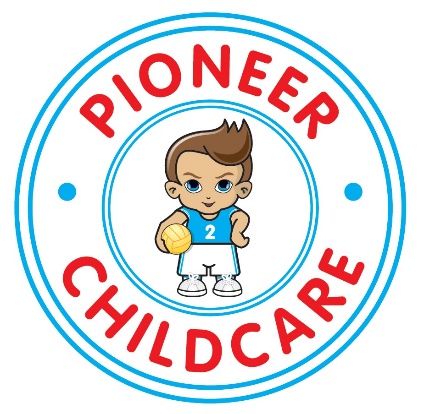 We are very pleased to be able to offer onsite wraparound care for all pupils, through our partnership with Pioneer Childcare.Wraparound care is comprised of a Breakfast Club (open from 7am, including breakfast & a packed lunch) and an After-School Club (from the end of school until 6:30pm, including a hot dinner).  For more information on the service, or to make a booking, you will need to contact Pioneer Childcare directly.Call us on 01444 411388 orFor more information:				
www.pioneerchildcare.co.uk		Email: enquiries@pioneerchildcare.co.ukTo make a booking:
https://bookings.pioneerchildcare.co.uk			To work for us:https://pioneerchildcare.co.uk/jobs